 Муниципальное бюджетное дошкольное образовательное учреждение  детский сад №5 «Солнышко» 346972, Ростовская область, Матвеево - Курганский район, с. Алексеевка, ул. Гагарина, 41                                                         . ИНН 6119009202 тел. 8(86341)3-33-04УТВЕРЖДАЮ: Заведующий МБДОУ детским садом №5 «Солнышко»  /Л.А. Линник/  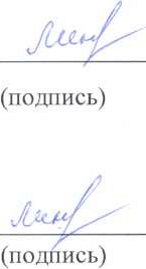 Приказ № 75 от 31.08.2023 Годовой календарный учебный график муниципального бюджетного дошкольного образовательного учреждения детский сад №5 «Солнышко»  на 2023– 2024 учебный год.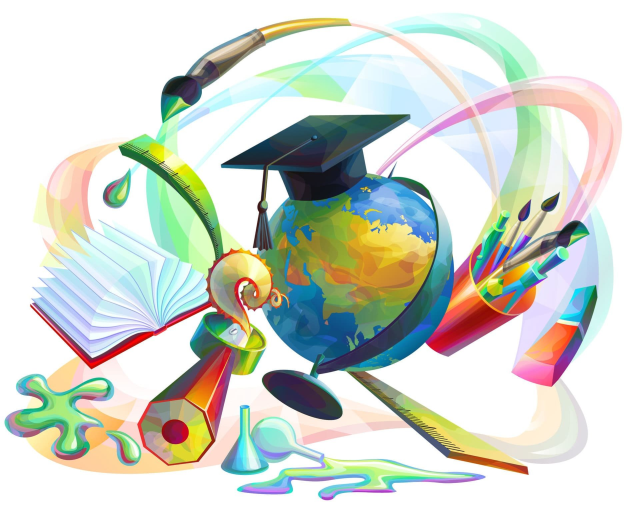 с. Алексеевка 2023г.Пояснительная записка.Годовой календарный учебный график – является локальным нормативным документом, регламентирующим общие требования к организации образовательного процесса в учебном году в муниципальном бюджетном дошкольном образовательном учреждении детском саду №5 «Солнышко» (далее МБДОУ детский сад №5 «Солнышко»).Годовой календарный учебный график разработан в соответствии:Закон от 29 декабря 2012 г. № 273-ФЗ «Об образовании в Российской Федерации».Постановление Правительства РФ от 5 августа 2013 г. № 662 «Об осуществлении мониторинга системы образования».Приказ Минобрнауки России от 17 октября 2013 г. № 1155 «Об утверждении федерального государственного образовательного стандарта дошкольного образования».«Порядок организации и осуществления образовательной деятельности по основным общеобразовательным программам – образовательным программам дошкольного образования». Приказ Минпросвещения России от 31.07.2020 № 373.Указ Президента Российской Федерации от 07.05.2018 г. № 204 «О национальных целях и стратегических задачах развития Российской Федерации на период до 2024 года»Указ Президента Российской Федерации от 21 июля 2020 г. N 474 "О национальных целях развития Российской Федерации на период до 2030 года"Приказ Минобрнауки России от 14 июня 2013 г. № 462 «Об утверждении Порядка проведения самообследования образовательной организацией» (ред. от 14.12.2017).Приказ Минобрнауки России от 5 декабря 2014 г. № 1547 «Об утверждении показателей, характеризующих общие критерии оценки качества образовательной деятельности организаций, осуществляющих образовательную деятельность».Приказ Минобрнауки России от 10 декабря 2013 г. № 1324 «Об утверждении показателей деятельности дошкольной образовательной организации, подлежащей самообследованию».Письмо Минобрнауки России от 1 октября 2013 г. № 08-1408 (Методические рекомендации по реализации полномочий органов государственной власти субъектов Российской Федерации по финансовому обеспечению оказания государственных и муниципальных услуг в сфере дошкольного образования).Приказом Министерства просвещения РФ от 25.11.2022г. №1028 «Об утверждении федеральной образовательной программы дошкольного воспитания»СанПин 1.2.3685-21 «Гигиенические нормативы и требования к обеспечению безопасности и (или) безвредности для человека факторов среды обитания» (Постановление Главного государственного санитарного врача Российской Федерации от 28.01.2021 №2)СП 2.4.3648-20 "Санитарно-эпидемиологические требования к организациям воспитания и обучения, отдыха и оздоровления детей и молодежи" (Постановление Главного государственного санитарного врача Российской Федерации от 28. 09.2020 г. №28).Уставом МБДОУ детского сада №5 «Солнышко» . Годовой календарный учебный график учитывает в полном объеме возрастные психофизические особенности воспитанников  и отвечает требованиям охраны их жизни и здоровья.      Содержание годового календарного учебного графика включает в себя следующее:Режим работы МБДОУ;Продолжительность учебного года;Количество недель в учебном году;Сроки проведения каникул, их начало и окончание, дней здоровья, предусмотренных Уставом МБДОУ;Перечень проводимых праздников для воспитанников;Праздничные дни;Работа МБДОУ в летний периодЧасы приема администрации МБДОУ.   Годовой календарный учебный график обсуждается и принимается Педагогическим советом, утверждается приказом заведующего МБДОУ, принимается педагогическим советом до начала учебного года.  Изменения, вносимые МБДОУ в годовой календарный учебный график, утверждаются приказом заведующего образовательного учреждения по согласованию с учредителем и своевременно доводятся до всех участников образовательного процесса.Согласно     статье     112.     Трудового  Кодекса  Российской  Федерации,      Приказа Министерства здравоохранения Российской Федерации № 588н «Об утверждении порядка исчисления нормы рабочего времени на определенные календарные периоды (в том числе год, квартал, месяц), в зависимости от установленной длительности рабочего времени в неделю», в целях рационального использования работниками выходных и нерабочих праздничных дней, в годовом календарном учебном графике учтены нерабочие (выходные и праздничные) дни.МБДОУ детский сад №5 «Солнышко» в установленном законодательством Российской Федерации порядке несет ответственность за реализацию в полном объеме образовательных программ в соответствии с годовым календарным учебным графиком. Годовой календарный учебный графикна 2023– 2024 учебный год.1. ОРГАНИЗАЦИЯ ОБРАЗОВАТЕЛЬНОГО ПРОЦЕССАОрганизация мониторинга достижения детьми планируемых результатов освоения основной общеобразовательной программы. Приемные часы администрации МБДОУ.3. КАНИКУЛЯРНОЕ ВРЕМЯ, ПРАЗДНИЧНЫЕ (НЕРАБОЧИЕ) ДНИ   Во время каникул и в летний оздоровительный период проводится образовательная деятельность художественно-эстетического цикла, а также спортивные и подвижные игры, спортивные праздники, экскурсии и др.Дополнительные каникулярные дни в ДОУ возможны по следующим причинам:•	карантин по гриппу при превышении порога заболеваемости. Карантин по гриппу может быть объявлен в отдельном образовательном учреждении, отдельном районе, городе или области при превышении эпидемического порога заболеваемости от 20% от общего количества воспитанников.Количество групп в ДОУ – 3 общеразвивающей направленности:•	 Группа раннего возраста (1,5-3 лет)•    Младше – средняя группа (3- 5 лет)  Старше – подготовительная группа (5-7 лет) Объем недельной нагрузки непрерывной образовательной деятельности, включая реализацию дополнительных образовательных программ:•   Группа раннего возраста (1,5-3 лет) – 1ч 40 мин•   Младше – средняя группа (3-5 лет) – 3 часа 50 минут•   Старше - подготовительная группа (5-7лет) – 6 часов 15 минутОбразовательная деятельность осуществляется в процессе организации различных видов детской деятельности по следующим направлениям: непрерывная образовательная деятельность, совместная деятельность педагога с детьми, самостоятельная деятельность воспитанников, работа с родителями.Продолжительность непрерывной образовательной деятельности не превышает для детей:•  Группа раннего возраста (1,5-3 лет) – не более 10 минут•  Младше - средняя группа (3-5 лет) – не более 20 минут•  Старше - подготовительная группа (5-7 лет) – не более 25- 30 минутПродолжительность перерыва для отдыха детей между ООД в соответствии СанПиН – не менее 10 минут.ГОДОВОЙ КАЛЕНДАРНЫЙ УЧЕБНЫЙ ГРАФИК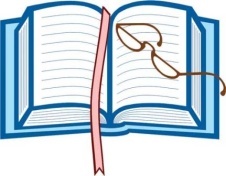 Муниципального бюджетного дошкольного образовательного учреждения детский сад№ 5«Солнышко» на  2023-2024 уч.годУсловные  обозначения:ПРИНЯТ: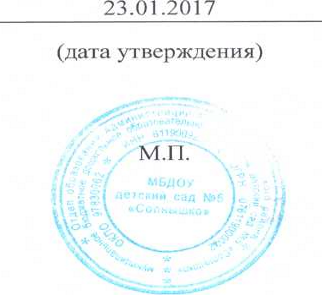 на педагогическом советепротокол № 131.08.20231. Режим работы учреждения1. Режим работы учреждения1. Режим работы учреждения1. Режим работы учрежденияПродолжительность учебной неделиПродолжительность учебной недели5 дней (с понедельника по пятницу)5 дней (с понедельника по пятницу)Время работы возрастных группВремя работы возрастных групп12 часов в день (с 7.00 до 19.00 часов)12 часов в день (с 7.00 до 19.00 часов)Нерабочие дниНерабочие дниСуббота, воскресенье и праздничные дниСуббота, воскресенье и праздничные дниНерабочие, праздничные дни, установленные законодательством РФНерабочие, праздничные дни, установленные законодательством РФДень народного единства и согласия 04.11.2023, 05.11.2023,06.11.2023г.- 3 дня; Новогодние каникулы и Рождество с 01 января 2024 года по 8 января 2024 года - 8 дней; День защитника Отечества с 23.02.2024по 25.02.2024г. - 3 дня;Международный женский день 08.03.2024г.- 1 день;Праздник весны и труда с 28 апреля по 1 мая 2024г.- 4 дня;День Победы с 9 по 12 мая 2024г- 4 дня:День России   12.06.2024г.; День народного единства и согласия с 4 ноября 2024 года.Перенос следующих праздничных дней в 2024 году был утвержден постановлением правительства РФДень народного единства и согласия 04.11.2023, 05.11.2023,06.11.2023г.- 3 дня; Новогодние каникулы и Рождество с 01 января 2024 года по 8 января 2024 года - 8 дней; День защитника Отечества с 23.02.2024по 25.02.2024г. - 3 дня;Международный женский день 08.03.2024г.- 1 день;Праздник весны и труда с 28 апреля по 1 мая 2024г.- 4 дня;День Победы с 9 по 12 мая 2024г- 4 дня:День России   12.06.2024г.; День народного единства и согласия с 4 ноября 2024 года.Перенос следующих праздничных дней в 2024 году был утвержден постановлением правительства РФ2. Продолжительность учебного года2. Продолжительность учебного года2. Продолжительность учебного года2. Продолжительность учебного годаУчебный годс 01.09.2023г. по 31.05.2024г.с 01.09.2023г. по 31.05.2024г.36 недельI полугодиес 01.09.2023г. по 31.12.2023г.с 01.09.2023г. по 31.12.2023г.17 недельII полугодиес 09.01.2024 г. по 31.05.2024г.с 09.01.2024 г. по 31.05.2024г.19 недель3. Мероприятия, проводимые в рамках образовательного процесса3. Мероприятия, проводимые в рамках образовательного процесса3. Мероприятия, проводимые в рамках образовательного процесса3. Мероприятия, проводимые в рамках образовательного процесса3.1. Мониторинг достижения детьми планируемых результатов освоенияосновной общеобразовательной программы дошкольного образования:3.1. Мониторинг достижения детьми планируемых результатов освоенияосновной общеобразовательной программы дошкольного образования:3.1. Мониторинг достижения детьми планируемых результатов освоенияосновной общеобразовательной программы дошкольного образования:3.1. Мониторинг достижения детьми планируемых результатов освоенияосновной общеобразовательной программы дошкольного образования:НаименованиеСрокиСрокиКоличество днейПервичный мониторинг05.10.2023г. — 17.10.2023г.05.10.2023г. — 17.10.2023г.9 рабочих  днейИтоговый мониторинг13.05.2024г. — 23.05.2024г.13.05.2024г. — 23.05.2024г.9 рабочих  дней2. ДОСУГОВЫЕ МОПРИЯТИЯ2. ДОСУГОВЫЕ МОПРИЯТИЯ2. Праздники для воспитанников2. Праздники для воспитанниковНаименованиеСроки/ датыДень Знаний01.09.2023 г.Осень разноцветная (по возрастным группам)03.10.2023 г. по 06.10.2023 г.Новогодние утренники (по возрастным группам)25.12.2023г. по 29.12.2023 г.День Защитника Отечества20.02.2024 г. по 22.02.2024 г.Международный женский день04.03.2024 г. по 07.03.2024 г.День Здоровья05.04.2024 г.День Космонавтики12.04.2024 г.День Победы02.05.2024 г. по 08.05.2024 г.День защиты детей03.06.2024 г.День России11.06.2024 г.День Государственного флага Российской Федерации22.08.2024 г.Сроки проведения мониторинга 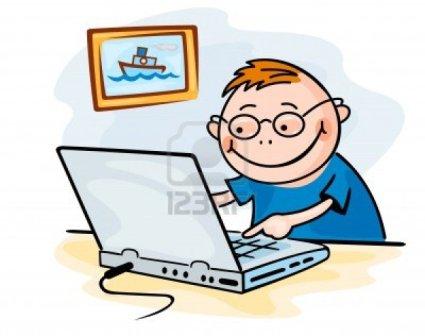 05.10.2023 - 17.10.2023 – оценка индивидуального развития детей для дальнейшего планирования индивидуальных маршрутов развития ребенка13.05.2024 – 23.05.2024– оценка индивидуального развития детей для оценки эффективности педагогических действий и дальнейшего планирования работы.Анализ диагностики психологической готовности детей к обучению в школе13.05.2024 -23.05.2024 – итоговая диагностика педагога - психологаЗаведующий -  Линник Лариса Анатольевна.                Понедельник: 9.00 –11.00                Четверг: 16.00-17.00Сентябрь 2023Сентябрь 2023Сентябрь 2023Октябрь 2023Октябрь 2023Октябрь 2023Ноябрь 2023Ноябрь 2023Ноябрь 2023Декабрь 2023Декабрь 2023Декабрь 2023ПнВтСрЧтПтСбВсПнВтСрЧтПтСбВсПнВтСрЧтПтСбВсПнВтСрЧтПтСбВс12311234512345678910234567867891011124567891011121314151617910111213141513141516171819111213141516171819202122232416171819202122202122232425261819202122232425262728293023242526272829272829302526272829303130  31Январь 2024Январь 2024Январь 2024Февраль 2024Февраль 2024Февраль 2024Март 2024Март 2024Март 2024Апрель 2024Апрель 2024Апрель 2024ПнВтСрЧтПтСбВсПнВтСрЧтПтСбВсПнВтСрЧтПтСбВсПнВтСрЧтПтСбВс12341231234567123456756789101145678910891011121314891011121314121314151617181112131415161715161718192021151617181920211920212223242518192021222324222324252627282223242526272826272829252627282930312930293031Май 2024Май 2024Май 2024Июнь 2024Июнь 2024Июнь 2024Июль 2024Июль 2024Июль 2024Август 2024Август 2024Август 2024ПнВтСрЧтПтСбВсПнВтСрЧтПтСбВсПнВтСрЧтПТСБВСПнВтСрЧтПтСбВс123451212345671234678910111234567898910111213145678910111314151617181910111213141516151617181920211213141516171820212223242526171819202122232223242526272819202122232425272829303124252627282930293031262728293031Оценка индивидуального развития детей, диагностический срезЗимние каникулыВыходные: суббота, воскресенье и праздничные дниЛетние каникулы